ПОЛОЖЕНИЕ о проведении областного конкурса видео открыток «Путешествие по Липецкой земле» 1. 	Общие положения1.1.	Положение о проведении областного конкурса видео открыток «Путешествие по Липецкой земле» (далее – Положение) определяет порядок проведения, условия участия и критерии оценивания областного конкурса видео открыток «Путешествие по Липецкой земле» (далее – Конкурс). 1.2.	Организаторами Конкурса являются управление образования и науки Липецкой области, ГАУДПО ЛО «Институт развития образования» (обособленное структурное подразделение «Детский технопарк «Ква-нториум» Липецкой области»).1.3.	Цель проведения Конкурса: создание условий для самореализации и развития творческого потенциала обучающихся Липецкой области с использованием современных форматов и технологий.1.4.	Задачи Конкурса:формирование гражданско-патриотического сознания, любви к малой родине, уважения ее культурного и исторического наследия;формирование позитивного имиджа родного края, бережного и созидательного отношения к месту проживания, добрососедства и толерантности;гражданско-патриотическое воспитание обучающихся посредством привлечения к краеведению.2. 	Участники Конкурса2.1.	Конкурс организуется и проводится среди обучающихся образовательных организаций всех видов и типов Липецкой области.2.2.	Участником конкурса может являться как отдельный участник, так и коллектив обучающихся 5-11 классов.2.3.	Конкурс проводится в двух возрастных категориях:средняя (учащиеся 5-7 классов);старшая (учащиеся 8-11 классов).2.4.	Количество участников Конкурса от образовательной организации не ограничено.2.5.	Один конкурсант может принять участие в нескольких номинациях.2.6.	К участию в Конкурсе допускаются видео работы, созданные участниками самостоятельно или под руководством преподавателя-наставника.2.7.	Участие в Конкурсе означает согласие автора на публикацию его работы в СМИ, а также размещение на электронных носителях и Интернет-ресурсах (с указанием авторства).3. 	Оргкомитет и конкурсная комиссия3.1.	Для проведения Конкурса создается организационный комитет (далее – Оргкомитет), в состав которого входят представители управления образования и науки Липецкой области, ГАУДПО ЛО «Институт развития образования» (детский технопарк «Кванториум»).3.2.	Оргкомитет (Приложение 1) осуществляет:информационное и организационное обеспечение Конкурса;прием заявок и конкурсных работ от участников;консультирование участников;формирует состав конкурсной комиссии;рассматривает спорные ситуации, возникшие при проведении Конкурса.3.3.	Конкурсная комиссия (Приложение 1):принимает для оценивания работы участников Конкурса; оценивает работы в соответствии с критериями; определяет победителей в каждой номинации с учётом возрастной категории участников, путём суммирования баллов всех членов жюри с занесением результатов в сводный протокол Конкурса;готовит при необходимости информационно-аналитические материалы по итогам проведения Конкурса.4. 	Порядок организации и проведения Конкурса4.1. Конкурс проводится с 15 марта по 15 апреля 2021 г.:15 марта 2021 г. – 1 апреля 2021 г. – подготовка обучающимися конкурсных работ;1 апреля 2021 г. – 5 апреля2021 г. – оценивание работ конкурсной комиссией; 5 апреля 2021 г. – 15 апреля 2021 г. – подведение итогов Конкурса.4.2.	Конкурс проводится по следующим номинациям:«Истоки» (природные объекты Липецкой области);«Архитектурная память» (архитектурные достопримечательности Липецкой области);«Наши люди» (выдающиеся земляки и деятели Липецкого края).4.2.	На конкурс принимаются видео работы, повествующие о богатстве и разнообразии природных, культурных, исторических и туристических объектов, расположенных на территории Липецкой области, об известных людях, достопримечательностях.4.3.	Язык конкурса – русский. 4.4.	Конкурсные материалы не комментируются и не рецензируются.4.5.	Участники Конкурса гарантирует соблюдение ч. 4 Гражданского кодекса Российской Федерации от 01.01.2017 г., глава 70, ст. 1257,1300, регламентирующей авторское право в России.5. 	Условия проведения Конкурса, требованияк конкурсным работам5.1.	Для участия в Конкурсе необходимо заполнить заявку (Приложение 2) и форму согласия (Приложение 3) и прислать с видеоматериалом в адрес оргкомитета Конкурса не позднее 31 марта 2021 г. (включительно).5.2.	Работы предоставляются по электронной почте: kvantorium48@strategy48.ru со ссылкой на скачивание видео файла, с пометкой «На конкурс «Путешествие по Липецкой земле» в теме письма.5.3.	Заявки, поданные позже установленного срока, к рассмотрению не принимаются и не допускаются до участия в Конкурсе.5.4.	Содержание видеороликов не должно противоречить законодательству РФ. На конкурс не принимаются ролики рекламного характера, оскорбляющие достоинства и чувства других людей, не укладывающиеся в тематику Конкурса. Участники Конкурса несут ответственность за нарушение авторских прав третьих лиц.5.5.	Конкурсные материалы должны соответствовать следующим техническим требованиям:продолжительность видеоматериала – не более 5 минут;качество: не ниже разрешение 1280х720, 25 кадров в секунду, допускается выше;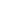 звук 192 кб/сформаты: MP4, AVI, MPEG2.5.6.	Участники сами определяют жанр видеоролика (интервью, репортаж, видеоклип и т. д.).5.7. Видеоролики должно состоять только из видео материалов, без вставки фотоматериалов. Приветствуется инфографика, титрование.Подведение итогов Конкурса6.1.	Конкурсная комиссия оценивает конкурсные материалы согласно критериям оценивания (Приложение 4).6.2.	Победителями считаются участники, занявшие 1, 2 и 3 место в каждой номинации Конкурса с учётом возрастной категории.6.3.	Участники мероприятия, занявшие 1, 2, 3 места, награждаются дипломами Управления образования и науки Липецкой области.6.4.	Лучшие работы участников войдут в видеофильм о Липецком крае.6.5.	Результаты Конкурса публикуются на сайте управления образования и науки Липецкой области.Приложение 1Состав оргкомитета Конкурса:Муравьёва Дина Маратовна, и. о. начальника отдела общего образования управления образования Липецкой области.Яблоновская Ольга Викторовна, консультант отдела общего образования управления образования Липецкой области.Климов Дмитрий Сергеевич, заведующий кафедрой географии, биологии и химии ФГБОУ ВО "ЛГПУ имени П.П. Семенова-Тян-Шанского".Моргачев Вадим Владиславович, проректор по развитию системы выявления, поддержки и развития способностей талантливой молодежи.Состав конкурсной комиссии Конкурса:Яблоновская Ольга Викторовна, консультант отдела общего образования управления образования Липецкой области.Никифорова Наталья Владимировна, методист Био- и Геоквантума детского технопарка «Кванториум» Липецкой обл.Иванова Лариса Александровна, заведующий отделом краеведения ГБУК "Липецкая областная универсальная научная библиотека"Кетиладзе Заур Кукуриевич, режиссёр монтажа Медиаквантума детского технопарка "Кванториум" Липецкой обл.Приложение 2Заявка на участив областном конкурсе видео открыток«Путешествие по Липецкой земле»Наименование образовательной организации:__________________________________________________________________Номинация:__________________________________________________________________Приложение 3Согласие родителей (законных представителей) на участие в областном конкурсе ««Путешествие по Липецкой земле»» и на обработку персональных данных своего ребенка (подопечного)настоящим подтверждаю свое ознакомление с Положением о проведении областного конкурса ««Путешествие по Липецкой земле»» (далее – Конкурс).Я подтверждаю свое согласие на участие в Конкурсе моего ребенка (подопечного).В соответствии с Федеральным законом от 27.07.2006 № 152-ФЗ «О персональных данных» настоящим даю согласие организатору Конкурса на предоставление, обработку и хранение любых необходимых для участия Конкурсе персональных данных моего ребенка (подопечного) в том числе: фамилия, имя, отчество, пол, дата рождения, название образовательной организации, результаты участия в Конкурсе, адрес регистрации, контактный номер телефона, адрес электронной почты.Я подтверждаю свое согласие на осуществление любых действий в отношении фото и видео съемки моего ребенка (подопечного), включая (без ограничений) сбор, систематизацию, накопление, хранение, уточнение (обновление, изменение), использование, обезличивание, блокирование, фото и видео материалов, а также осуществление любых иных действий с фото и видео материалами моего ребенка (подопечного).Я подтверждаю свое согласие на использование, распространение и передачу третьим лицам и организациям персональных данных моего ребенка (подопечного) в целях деятельности организаторов Конкурса, подведения итогов Конкурса, получения информационных рассылок и материалов информационного характера от организаторов Конкурса и хранение работ моего ребенка (подопечного), присланных на Конкурс.Я подтверждаю, что, давая настоящее согласие, я действую по своей воле и в интересах ребенка, родителем (законным представителем) которого я являюсь.Контактный номер телефона (мобильный):  ______________________________________.E-mail ________________________________«____» _____________________ 2021 г.  Подпись __________________/ ФИО _____________________________Приложение 4Критерии оценивания конкурсных материалов областного конкурса видео открыток «Путешествие по Липецкой земле»Критерии оценивания конкурсных работ:соответствие тематике Конкурса;оригинальность замысла и творческий подход;содержательность работы;доступность восприятия и эмоциональное воздействие;соответствие выразительных средств построение и законченность сюжета, информативность работы); художественному замыслу;качество работы (с художественной и технической точки зрения).Оценка осуществляется по критериям, представленным ниже в диапазоне от 0 до 10 баллов по следующей схеме:полное соответствие критерию – 10 баллов;соответствие критерию на 70 % – 7 баллов;соответствие критерию на 50 % – 5 баллов;соответствие критерию ниже 50 % – 3 балла;не соответствие критерию – 0 баллов.№Ф.И.О. участника(полностью)Название конкурсного материалаФ.И.О.Педагога(полностью)Класс12Я,________________________________________________________________(ФИО родителя (законного представителя полностью))проживающего по адресу______________________________________________________________________________________________________________паспорт серия _____________ номер ___________________________________ выдан _____________________________________________________________(кем и когда выдан)являюсь родителем (законным представителем)__________________________________________________________________(ФИО ребенка полностью)проживающего по адресу ___________________________________________________________________свидетельство о рождении серия __________номер_______________________выдан _____________________________________________________________паспорт (свидетельство о рождении) серия __________номер_______________ выдан ______________________________________________________________(кем и когда выдан)